Publicado en 08017 Barcelona el 16/05/2013 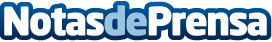 Manipulados Nicola S.L. doblará sus exportaciones este año en el marco de su colaboración con la consultora CedecDesde el cuarto trimestre de 2012 MANIPULADOS NICOLA, S.L. viene colaborando con la consultora estratégica para empresas CEDEC, S.A. Centro Europeo de Evolución Económica, con la que trabaja para definir su estrategia empresarial.Datos de contacto:Jorge CónsulDirector Departamento Gestión933043103Nota de prensa publicada en: https://www.notasdeprensa.es/manipulados-nicola-sl-doblara-sus-exportaciones-este-ano-en-el-marco-de-su-colaboracion-con-la-consultora-cedec Categorias: Finanzas http://www.notasdeprensa.es